Физика вопросы :6,22,42,68,99,113,136,155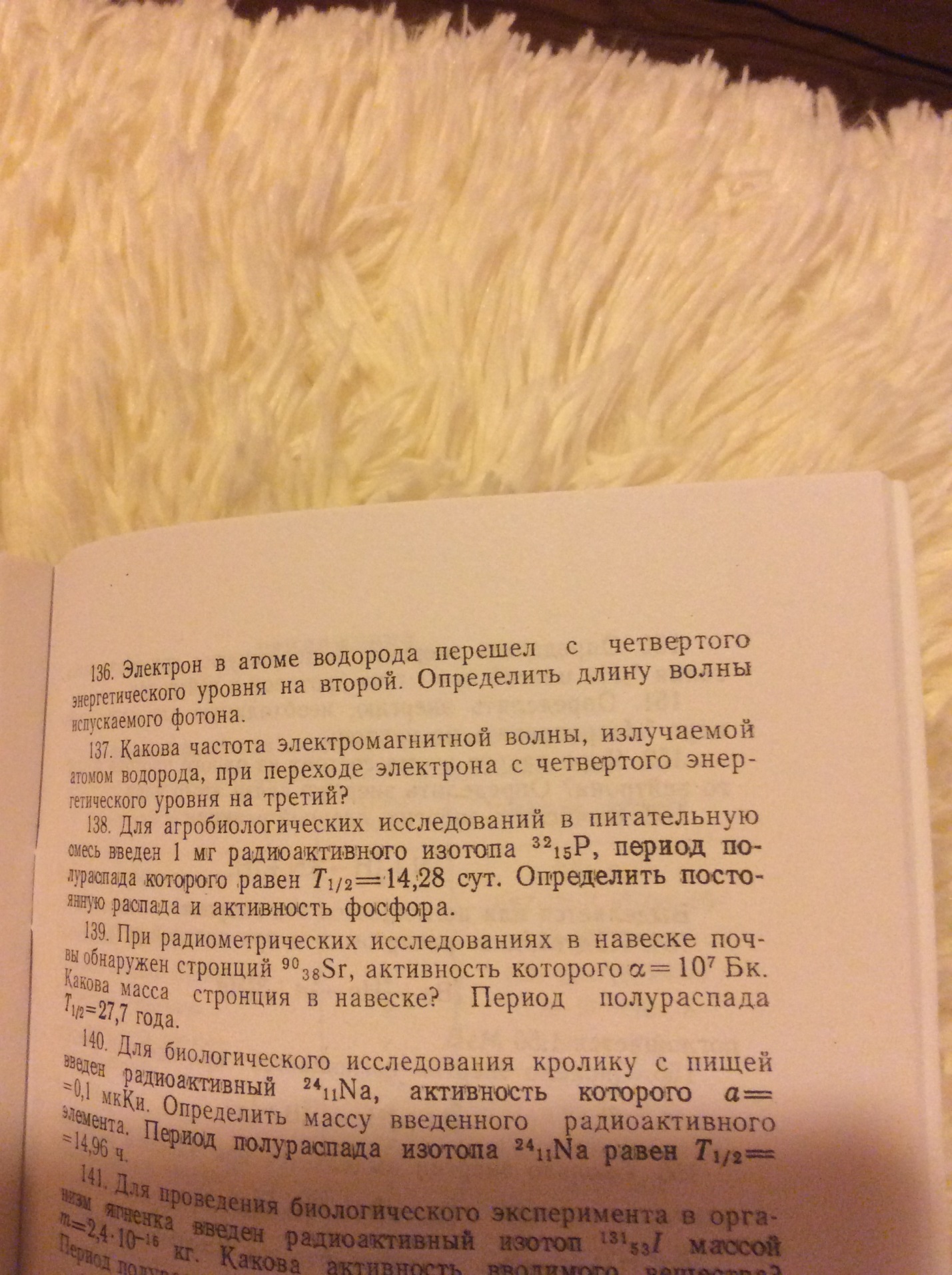 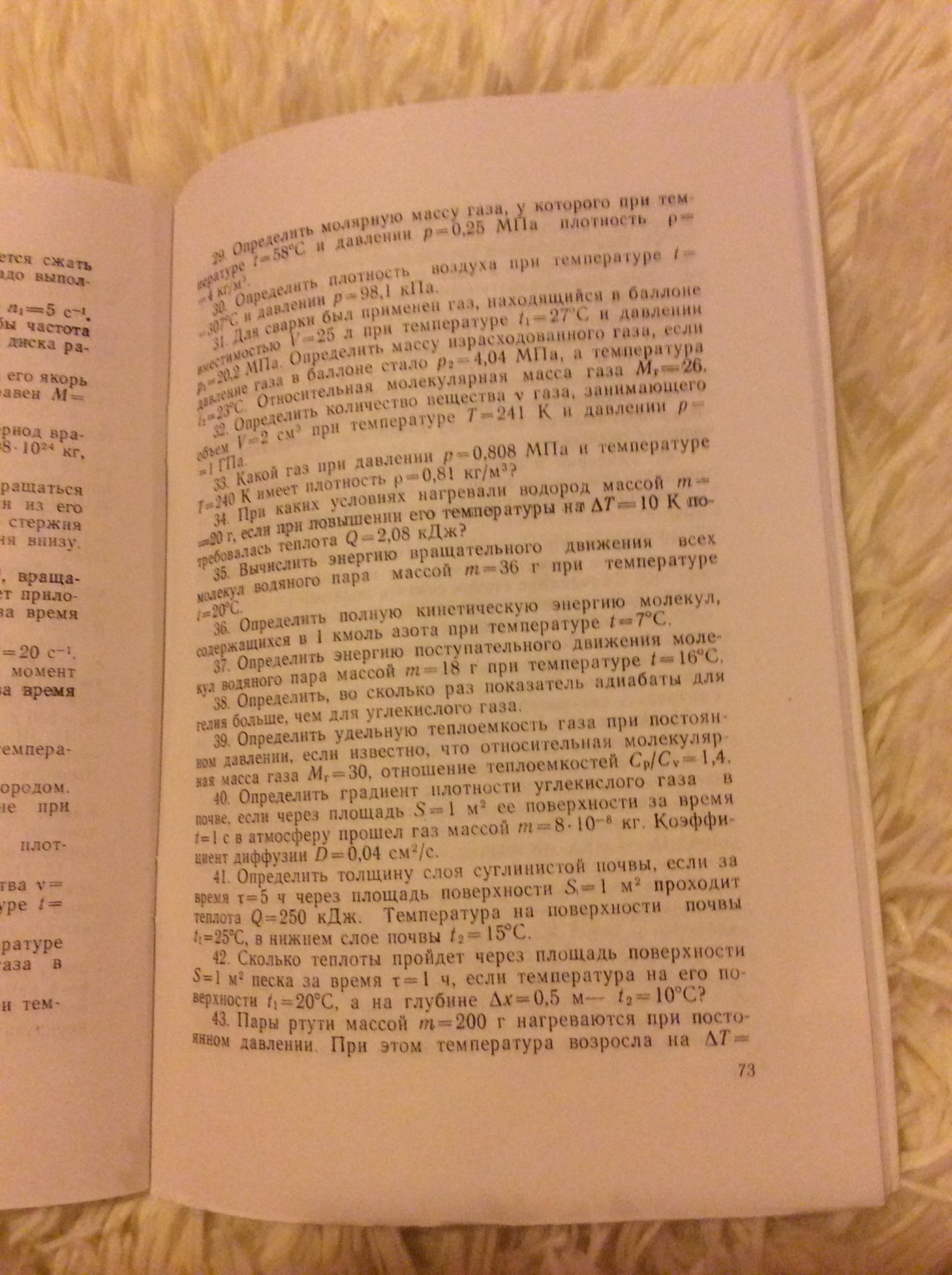 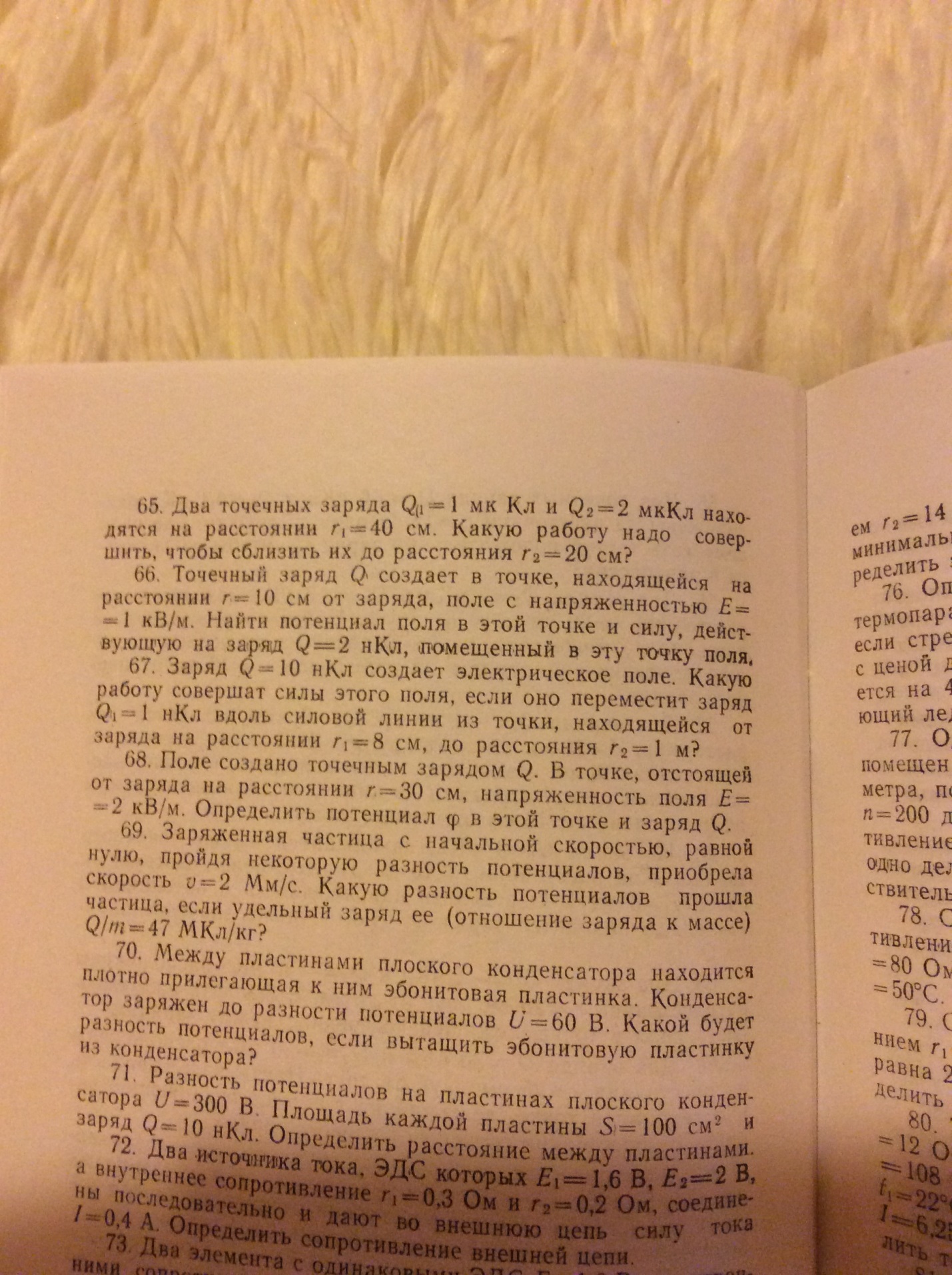 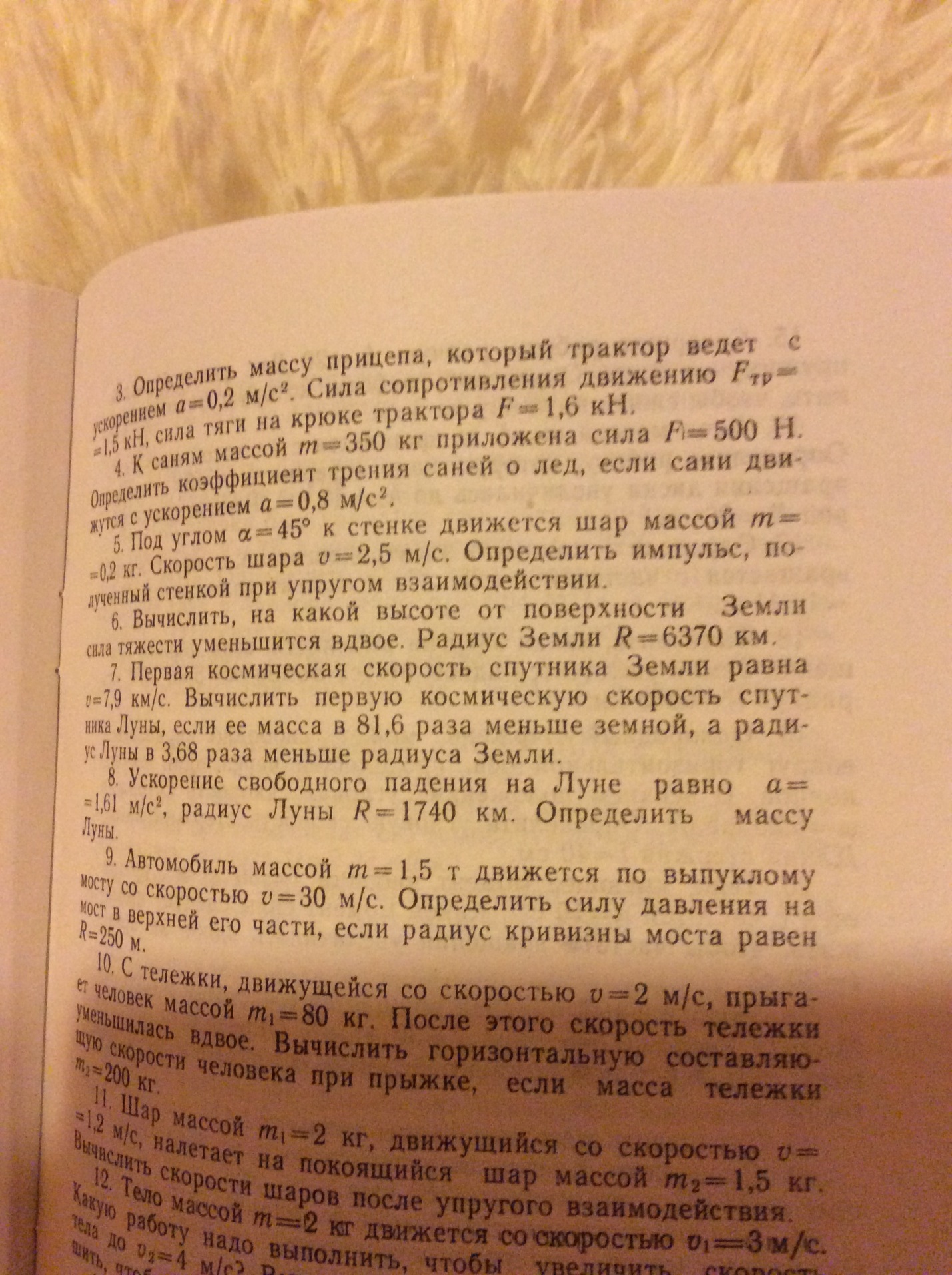 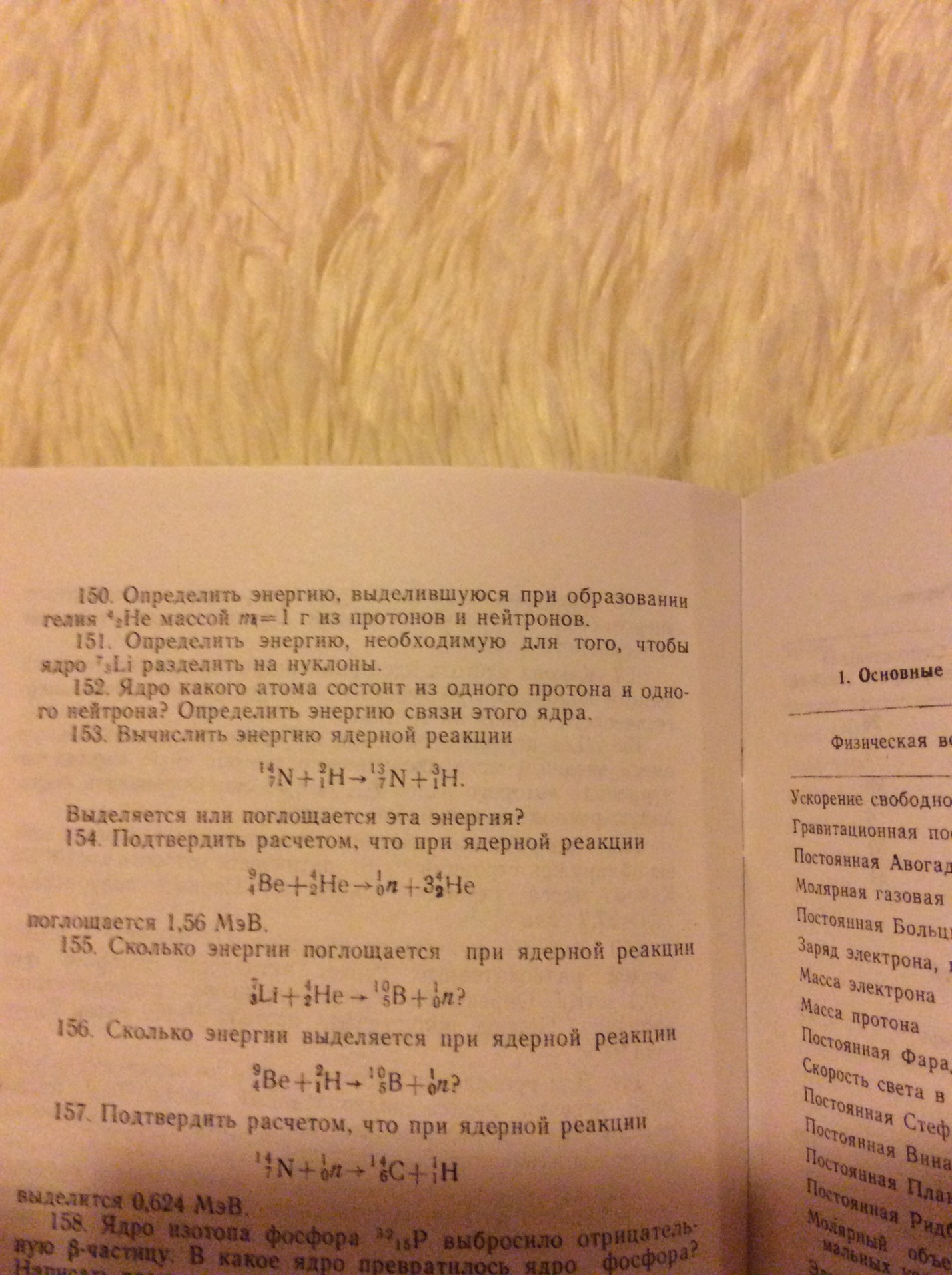 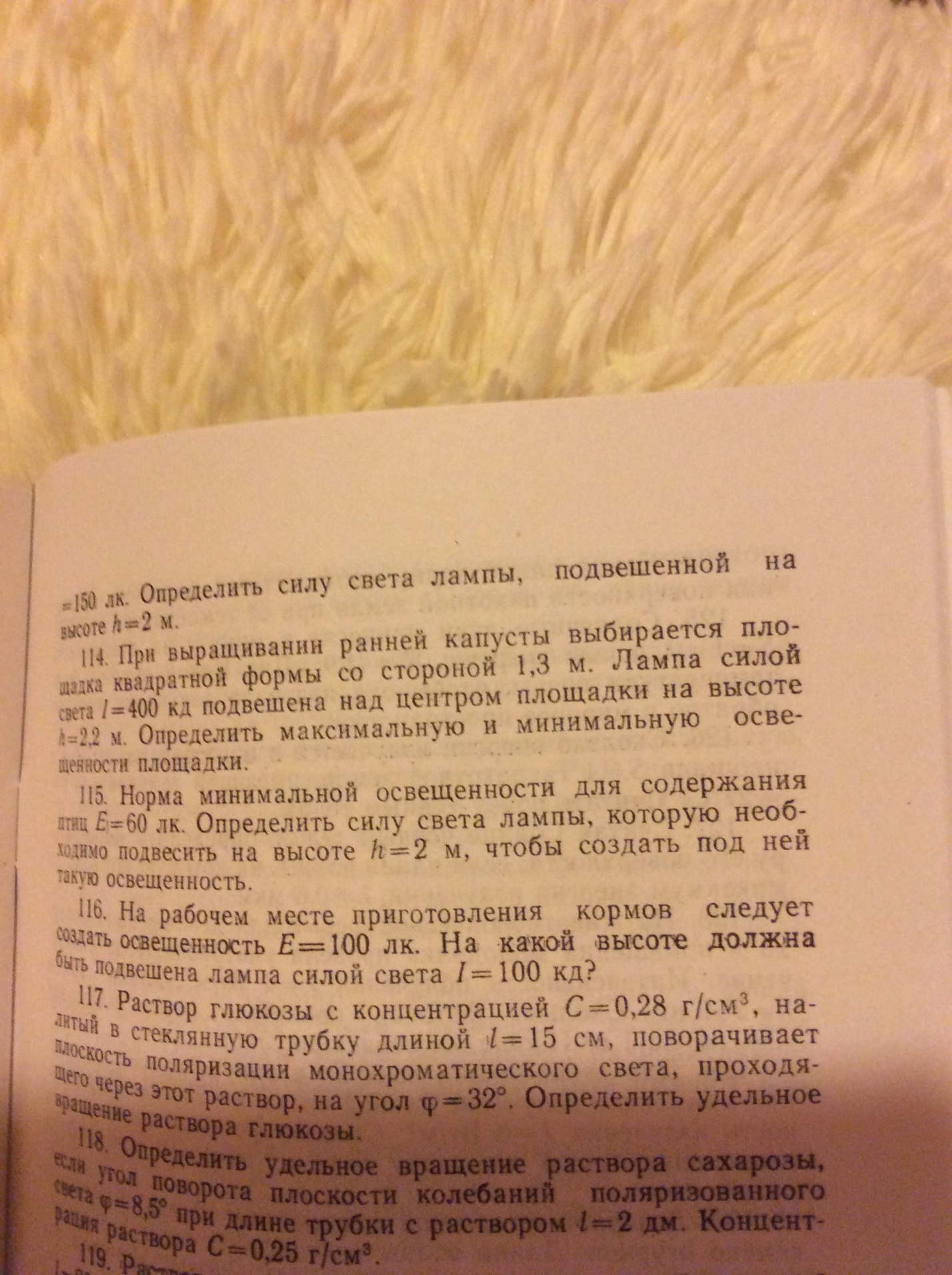 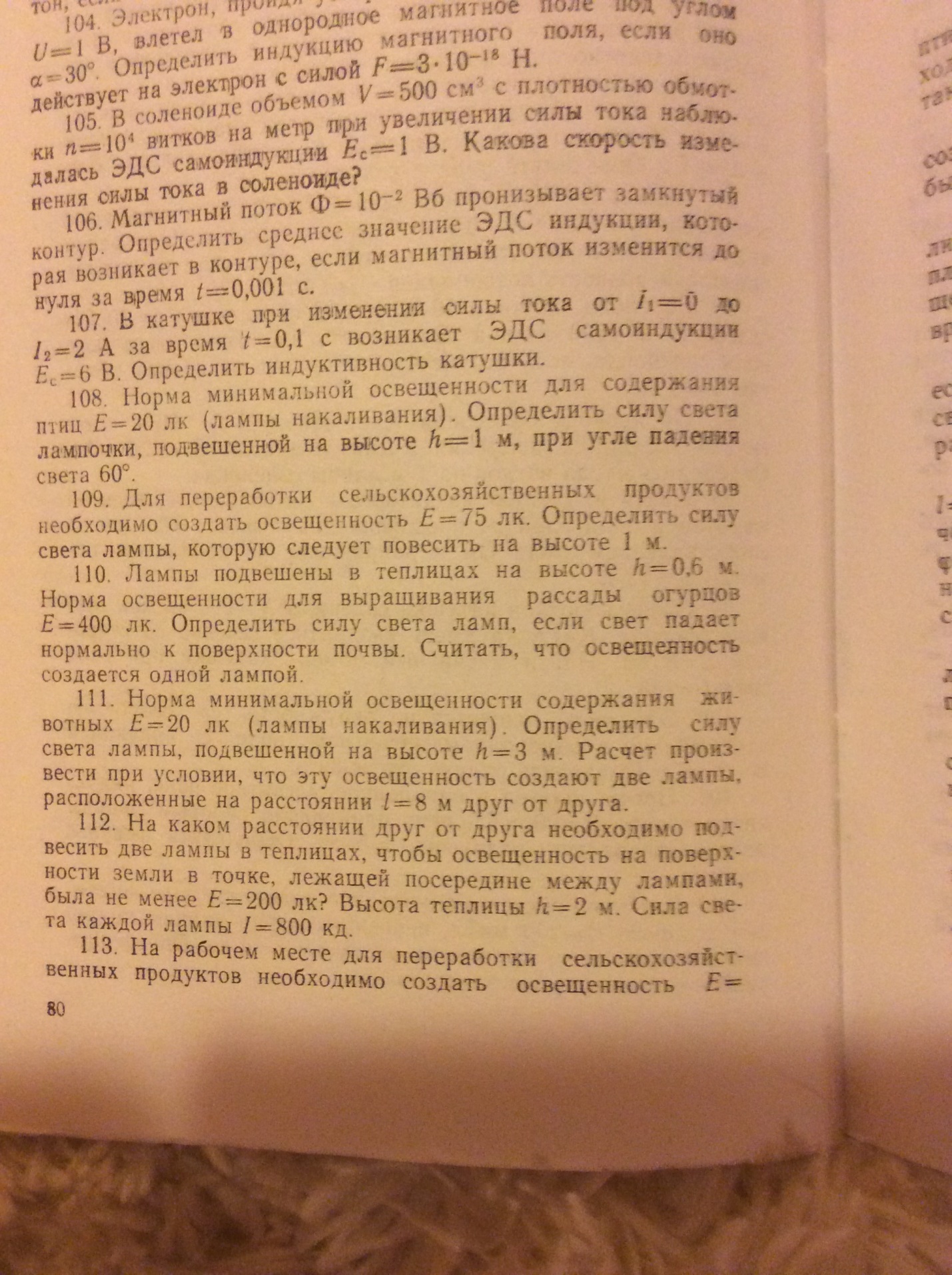 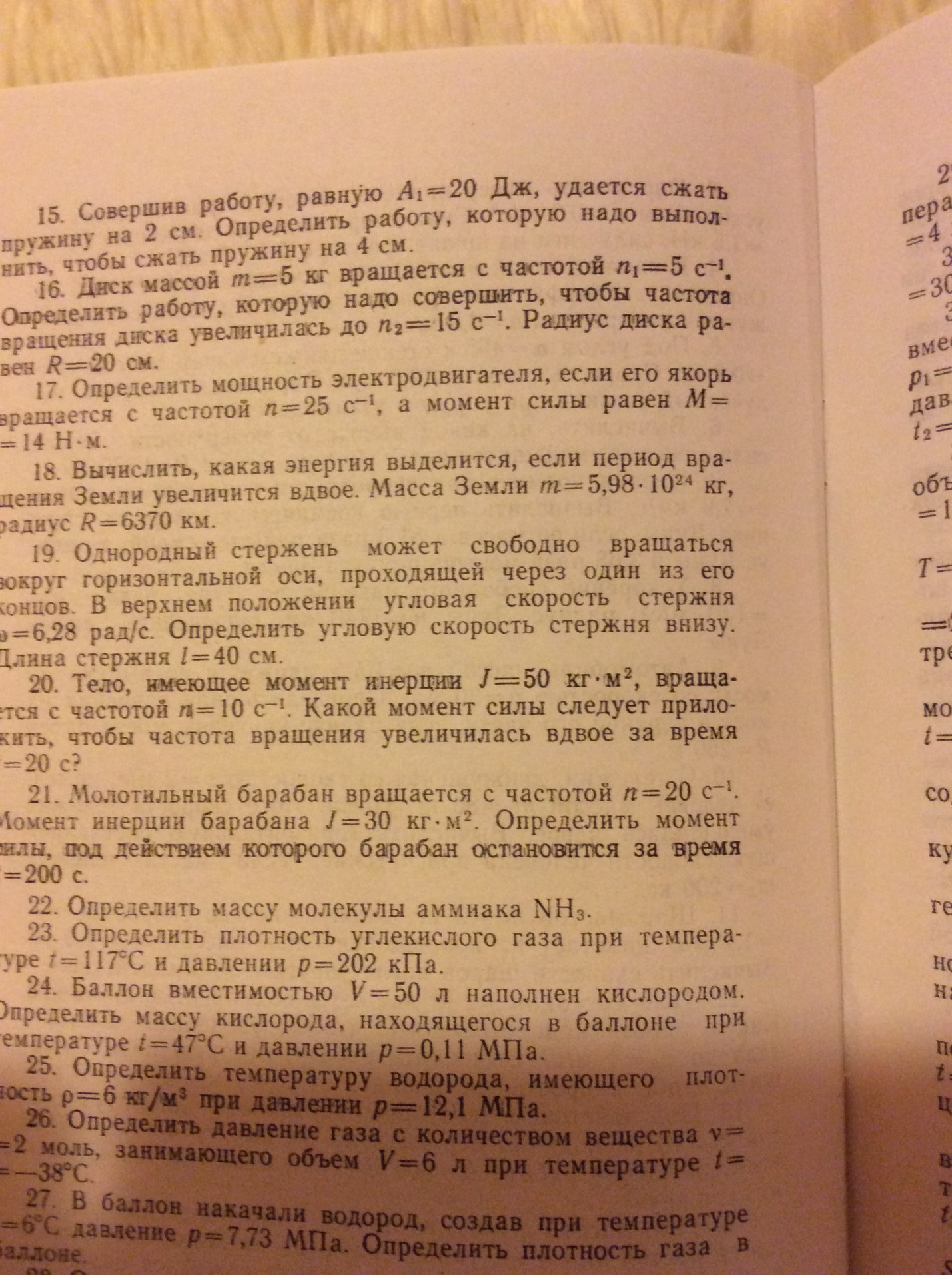 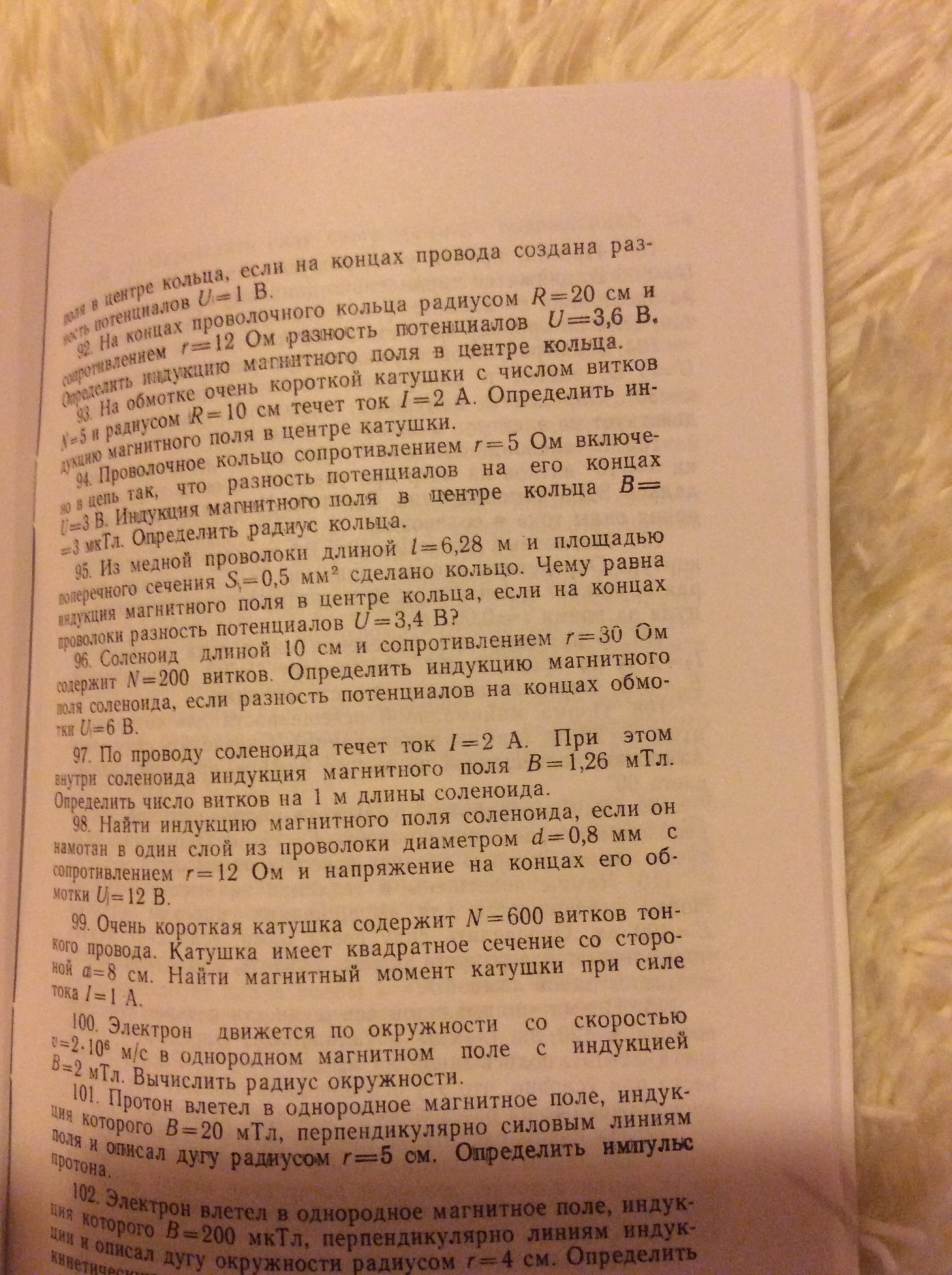 